Tuesday 2/4/24 11-1pm Foxborrows Farm visit and coffee/ brunch / lunch Hainault Forest Country Park, Romford Road, Chigwell, IG7 4QN 247 bus stops right outside then 10-15 min path walk to centre. Free blue badge parking or pay by phone Ringo app.Meet in the new Woodland Trust Visitor centre by the second car park. We can have a tea and toilet stop, take in the new centre and look at the menus then go to the Farm. Alpacas, chickens, donkeys, ducks, ferrets, goats, peacocks, pigs, rabbits, sheep. £2 donation entry. Approx. 30 min to walk round and there are benches on the way but you need to be able to walk that far unassisted. Supposed to be fully accessible but it’s not, gravel on entry means it’s impassable for motorised wheelchairs and scooters, they’re working on it. Alternatively, you can stay in the café till we come back and take in the stunning scenery. Suitable footwear required, dress for the weather, we will just have a coffee morning / lunch if it’s raining. Pre booking essential. Email disdiamonds@ageukrbh.org.uk to book your place so we know who to contact in the event of cancellation / change due to weatherWednesday 3/4/24 12-2pm Lunch King George V 645 CRANBROOK ROAD, ILFORD, ESSEX, IG2 6SX King George V pub in Ilford | Greene King Pubs (greeneking-pubs.co.uk) 2 course £5.49, 3 courses £6.49. Buses 128, 150 167 from Ilford station, Shere Road stop CQ. Email disdiamonds@ageukrbh.org.uk to book your place so we know who to contact in the event of cancellation / changeThursday 4/4/24 9.30-11am Bonzer car boot sale, Warren Farm, Whalebone Lane Dagenham, RM6 6RB. This will not go ahead if it’s raining. Whilst this is accessible by bus 62, 296 and 362 stop in Rose lane the walk from the bus stop is quite long and ground uneven. This event is not suitable for those with walking difficulties as it’s in a field and the ground is uneven. Usually a larger bootsale, Approx 1-2 hour walk round depending how busy it is. Free entry and free parking onsite. Email disdiamonds@ageukrbh.org.uk to book your place so we know who to contact in the event of cancellation / changeTuesday 9/4/24 11-1pm Walk Fairlop Waters FAIRLOP WATERS COUNTRY PARK, FOREST ROAD, HAINAULT, ILFORD, IG6 3HN Map (redbridge.gov.uk) 462 bus from Ilford station to Fairlop Waters tube central line Fairlop, cross the roadMeet in the café for coffee then walk around the lake, it takes 45 min to an hour (3.2KM) and there are benches on the way but you need to be able to walk that far unassisted. Alternatively, you can stay in the café till we come back and take in the beautiful scenery. Suitable footwear required, dress for the weather and bring water, we will just have a coffee morning if it’s raining.Pre booking essential disdiamonds@ageukrbh.org.uk to book your place so we know who to contact in the event of cancellation / change due to weatherWednesday 10/4/24 12-2pm Lunch Monkhams Buckhurst Way, Buckhurst Hill, IG9 6HY  The Monkhams Pub in Buckhurst Hill, (greeneking.co.uk) Nearest station 4 min walk, Roding Valley (central line), large car park, 549 bus stops outside. 2 course £5.49, 3 courses £6.49. Email disdiamonds@ageukrbh.org.uk to book your place so we know who to contact in the event of cancellation / changeThursday 11/4/24 Thurrock Garden Centre. Meet Hosts Rene & Laurie 11am at Romford Station and take No: 370 bus. We shall stop for coffee / brunch. Pre booking essential. Email disdiamonds@ageukrbh.org.uk to book your place so we know who to contact in the event of cancellation / changeMonday 15/4/24 12-2pm Lunch followed by free bingo. Pipe Major, 1,Yewtree Avenue, Dagenham, RM10 7FN
Large car park, Almost opposite Dagenham East station. We have our own area, pay for your own food and drink, bingo is free. Book early to avoid disappointment. Email disdiamonds@ageukrbh.org.uk to book your place so we know who to contact in the event of cancellation / changeTuesday 16/4/24 12-2pm Walk & coffee Barking Park, meet in the Big Friendly coffee house then we’ll have an optional stroll down past the lake. Please wear appropriate clothing and footwear. Walk 20-50 mins with rest stop. Please only attend if you are able to walk that far. Pre booking essential. Email disdiamonds@ageukrbh.org.uk to book your place so we know who to contact in the event of cancellation / change due to weatherWednesday 17/4/24 12-2pm Lunch Crowlands Golf club, Wood Lane, Dagenham, Essex, RM8 1JX https://www.crowlandsheath.co.uk/contact-crowlands-heath/ Lunch and free hot drink, free putting green if you’d like to have a go. Buses stop right outside, large car park. Fully accessible.  Pre booking essential. Email disdiamonds@ageukrbh.org.uk to book your place so we know who to contact in the event of cancellation / change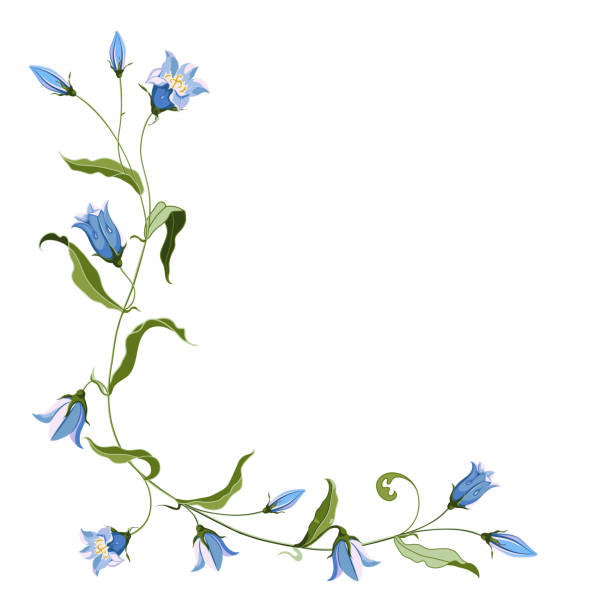 Thursday 18/4/24 11-12pm Bluebells walk, The Manor Dagnam Park, 6-2 Whitchurch Road RM3 9BH. 294 bus from Romford station stop Y, get off bus stop at W3 Lindfield road stop in Whitchurch Road, entrance to the wood is opposite the bus stop. Fully accessible and very little walking required to see the bluebells. Bring chopped apple, carrots, celery or hazelnuts or walnuts if you want to feed the squirrels, we might also see some deer if we’re lucky! Email disdiamonds@ageukrbh.org.uk to book your place so we know who to contact in the event of cancellation / changeFriday 19/4/24 10.30-12.30 Coffee Morning with Jacinth Gardener’s Cottage Café, Valentines Park, Emerson Rd, Ilford IG1 4XA. The café is opposite Valentines Mansion. Take bus routes 396, 128, 179, 123, 296, 167 from Gants Hill Underground Station and 128, 296, 150, 396, 167 from Ilford to stop ‘Beehive Lane’. Gants Hill Underground Station (Central Line). 5 minutes’ walk Ilford on Elizabeth Line. Short walk or bus ride. Mansion Car park onsite, RingGo App. Meet volunteer host Jacinth in the Gardeners cottage cafe at 10.30am. Pre booking essential Email disdiamonds@ageukrbh.org.uk to book your place so we know who to contact in the event of cancellation / changeMonday 22/4/24 12-2pm Luna Café 127 High Road, South Woodford, E18 2PA https://www.facebook.com/lunacafelondon/ Bus stop L, right outside 179 W13. Email disdiamonds@ageukrbh.org.uk to book your place so we can contact you in the event of cancellation / changeTuesday 23/4/24 12.00-2.00 Lunch The New Fairlop Oak, Wetherspoon, Fencepiece Rd, Ilford IG6 2JP The New Fairlop Oak | Pubs In Fairlop - J D Wetherspoon Meet on the right in the corner opposite the bar. Email disdiamonds@ageukrbh.org.uk to book your place so we know who to contact in the event of cancellation / changeWednesday 24/4/24 1-3pm Kenneth More. Afternoon tea, singing & dancing. Kenneth More Theatre, Oakfield Road, Ilford, IG1 1BT Kenneth More Theatre • Vision RCL Pre booking essential with any dietary requirements by midday on Mon 26/2/24  £10 pay on the day, no show or late cancellations must still be paid for so don’t forget to cancel if you’re unable to attend. Email disdiamonds@ageukrbh.org.uk to book your place so we know who to contact in the event of cancellation / changeThursday 25/4/24 12-2pm Lunch followed by free bingo. Pipe Major, 1,Yewtree Avenue, Dagenham, RM10 7FN
Large car park, Almost opposite Dagenham East station. We have our own area, pay for your own food and drink, bingo is free. Book early to avoid disappointment. Email disdiamonds@ageukrbh.org.uk to book your place so we know who to contact in the event of cancellation / changeMonday 29/4/24 1-3pm Coffee & Craft. Fullwell Cross library 140 High Street, Ilford IG6 2EA, in the big room on the left, access via front doors Fullwell Cross Library • Vision Redbridge Culture and Leisure (visionrcl.org.uk) Cost £3 including tea / coffee craft supplies Email disdiamonds@ageukrbh.org.uk to book your place so we can contact you in the event of cancellation / changeTuesday 30/4/24 12-2pm Lunch and quiz Old Maypole, Fencepiece Road, Ilford, Greater London, IG6 2NG. 247 bus stops outside.  Money off voucher and menu https://www.sizzlingpubs.co.uk/findapub/northwest/theoldmaypoleilford/signupPay for what you eat and drink, free quiz. Meet new people. Email disdiamonds@ageukrbh.org.uk to book your place so we know who to contact in the event of cancellation / changeAll events in blue are run by the Havering team so any questions please contact Kim 07724 508 967 Mon-Tues or Fiona 07375 704 448 Weds-Fri or Monica Mon-FriThursdays 1:30 -3:30 new meet up - Thursday Chat Club Harold Wood Come and meet up with fellow Diamonds for a chat and Coffee/Tea/ Biscuit.  Venue: The Hub, Harold Wood 11 Gubbins Lane RM3 0QA   Meet Fiona at 13:30.  Email disdiamonds@ageukrbh.org.uk    Come to find out what Disdiamonds about –meet with other diamonds– chat/draw /play board games please pre bookMonday 15/4/24 Cocktails / Coffee Moons & Stars Romford 3pm – South Street Romford RM1 1NX.   Meet Laurie, Rene and other Di’s diamonds join to share cocktails and chat please email or call disdiamonds@ageukrbh.org.uk to let us know you are comingMonday 29/4/24 Cocktails / Coffee JJ Moons Hornchurch 3pm 50-54 High Street Hornchurch RM12 4UN   Meet Laurie, Rene and other Di’s Diamonds to share cocktails and chat please email or call disdiamonds@ageukrbh.org.uk to let us know you are comingCoach trip Trevor 07771741948 - Havering pickups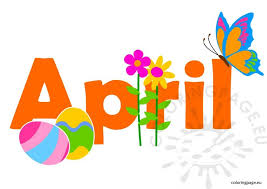 2024SatSun1XX Bank Holiday XX      211-1 Hainault Forest coffee / farm walk Hainault 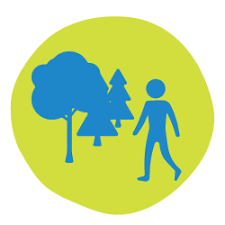 312-2 King George V lunch Gants Hill     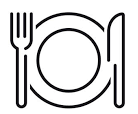 49.30-11 Bonzer boot sale Dagenham5XX Amanda off XX           67                                 810.30-12.30 Hub Craft Amanda hosting                                           911-1 Fairlop waters Walk / coffee Barkingside1012-2 Monkhams lunch Buckhurst Hill   1111am Thurrock Garden centre       12XX Amanda off XX      13        14                               15                                                   16171819202112-2 Pipe Major Lunch and Bingo Dagenham  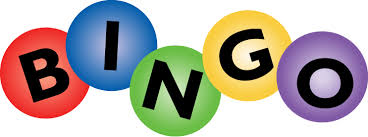 3pm Cocktails Moon & Stars Romford11-1 Barking Park coffee / walk Barking12-2 Crowlands lunch Dagenham                 11-12 The Manor  Bluebell      walk Harold Hill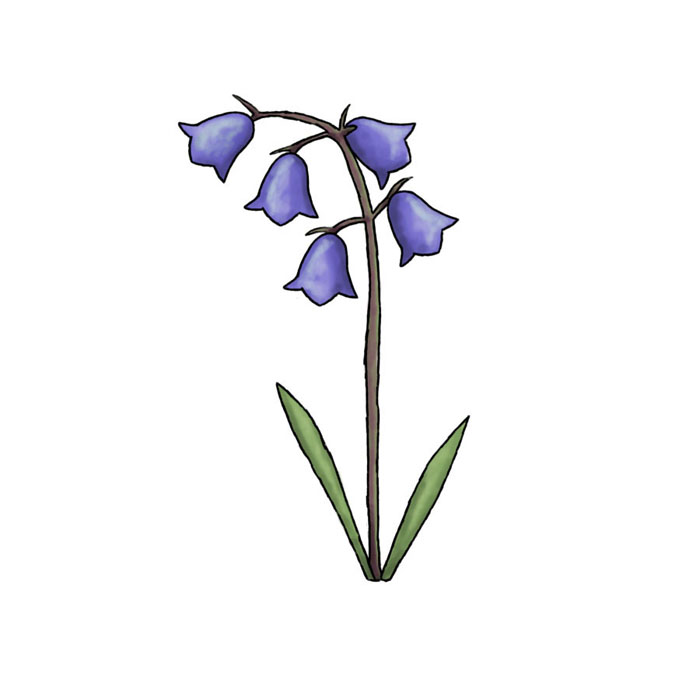 XX Amanda off XX  10.30-12.30 CoffeeMorning with JacinthValentines Park Gardeners Café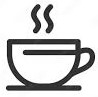 2212-2 Luna lunch Woodford2312-2 Fairlop Oak lunch Barkingside241-3 Kenneth More Afternoon Tea and dance Ilford 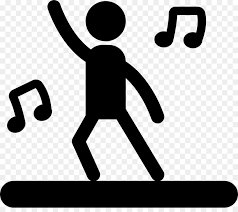 2512-2 Pipe Major Lunch and Bingo Dagenham  26XX Amanda off XX  2728291-3 Fullwell Cross Craft Barkingside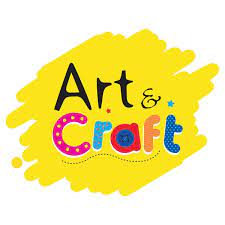 3pm JJ Moons cocktails Hornchurch                                  3012-2 Old Maypole lunch & Quiz Hainault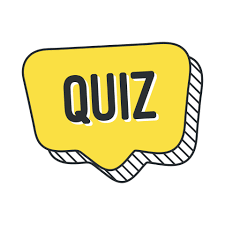 